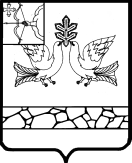 ГЛАВА СОВЕТСКОГО РАЙОНА КИРОВСКОЙ ОБЛАСТИРАСПОРЯЖЕНИЕ 30.10.2020                                                                                                         № 3     	г. СоветскО проведении публичных слушаний          В соответствии со статьей 28 решения Советской районной Думы от 19.11.2013 № 7 «Об утверждении Положения о бюджетном процессе в муниципальном образовании Советский муниципальный район Кировской области»:           1.  Провести публичные слушания по проекту решения Советской районной Думы «О бюджете муниципального образования Советский муниципальный район Кировской области на 2021 год и на плановый  период  2022-2023 годов» (далее – проект) 04.12.2020 в 15 часов 00 минут в здании администрации Советского района по адресу: г. Советск, ул. Кирова, д.5, малый зал заседаний.           2. Определить докладчиком на публичных слушаниях по проекту заместителя главы администрации  района по финансово – экономическим вопросам,    начальника     финансового   управления  Роженцову М.И.           3. Главному специалисту по информационно-аналитической работе и связям с общественностью отдела по взаимодействию с районной Думой и органами местного самоуправления поселений администрации Советского района Федотовских Е.А. обеспечить опубликование настоящего распоряжения в информационном бюллетене органов местного самоуправления Советского района Кировской области в срок до 17.11.2020.2         4. Заместителям главы администрации Советского района принять участие в публичных слушаниях по проекту.         5. Контроль за выполнением настоящего распоряжения возложить на заместителя главы администрации  района по финансово – экономическим вопросам, начальника    финансового   управления Роженцову М.И.Глава Советского района    С.А. Галкин___________________________________________________________________ ПОДГОТОВЛЕНОКонсультант по юридическим вопросам отдела планирования доходов и расходов финансового управления    администрации Советского района                                                  А.А. ЧезгановСОГЛАСОВАНОЗаместитель главы администрации района по финансово-экономическим вопросам, начальник финансового управления	                                     М. И. РоженцоваРазослать: дело, прокуратура, финансовое управление, Р.М. Шарипову,       М.И. Роженцовой,       Курлаева Н.Н,     Федотовских Е.А.Подлежит размещению на официальном сайте органов местного самоуправления Советского района Кировской области. Правовая экспертиза проведена:предварительная заключительная 